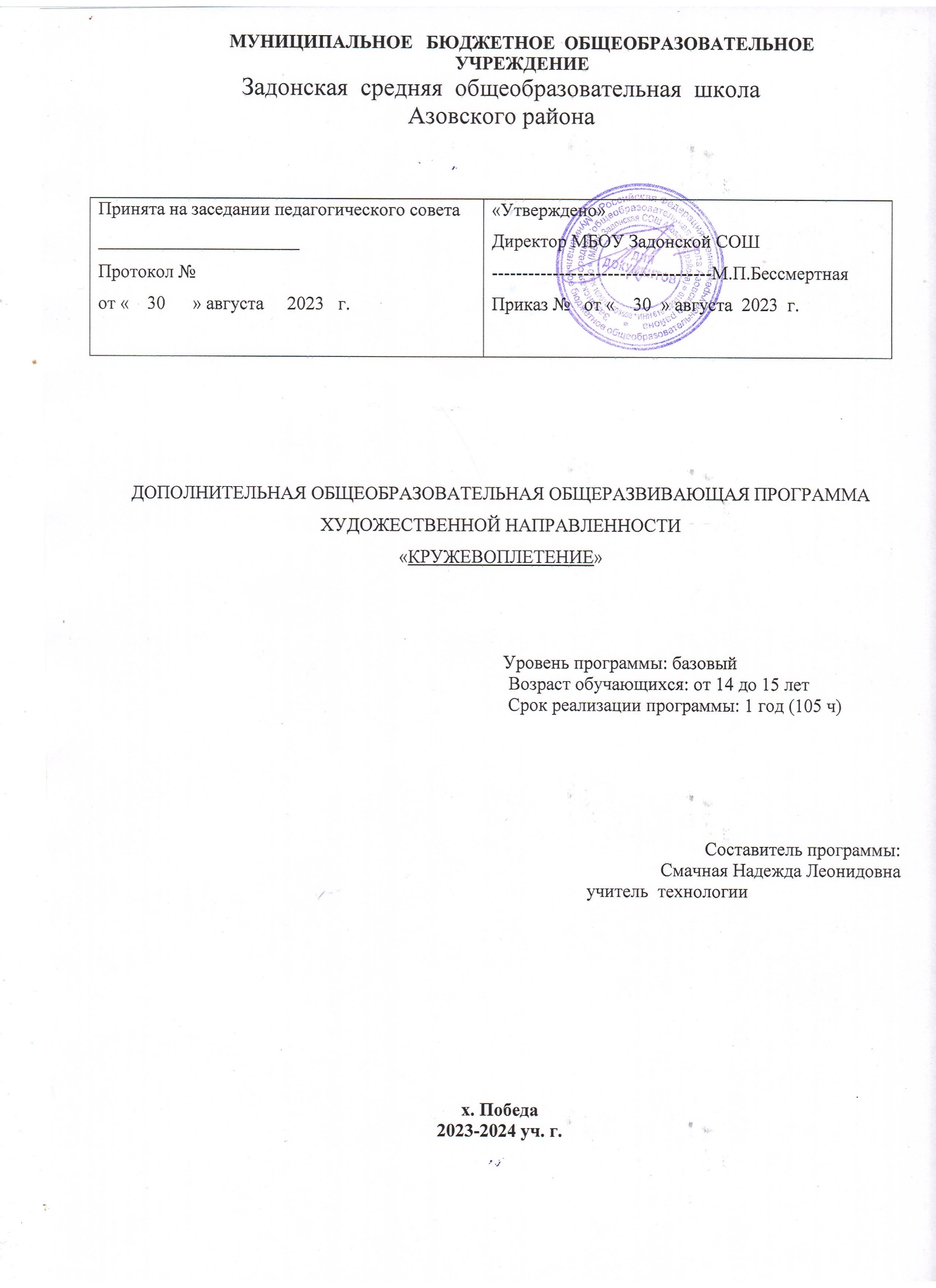 Пояснительная записка.           Значимость программы                                                 Человеку всегда было присуще стремление сделать свой быт уютным , одежду нарядной и красивой . И , именно , кружевные украшения придают им особую неповторимость . Недаром в современное время наблюдается возвращение к старине , к родным истокам .  Из бабушкиных сундуков мы достаем вышитые старинными узорами и орнаментами рубашки , сорочки , кружевные скатерти , салфетки , покрывала , различные украшения .        В наше время особое внимание уделяется организации обучения молодежи художественному мастерству и возрождению забытых народных промыслов. Несомненно , интерес к старине , рукоделию появляется не только у взрослых , но и у детей . Раньше дети с раннего возраста видели работу мастеров и сами учились этому , глядя на старших . А в наши дни видя старинные ажуры , лишь дивятся их красоте , не веря что эти причудливые узоры можно сделать самим . И поэтому мы , учителя ИЗО , должны суметь организовать занятия , кружки , курсы , приобщая детей к народному творчеству.   Именно от этого в решающей мере зависит формирование мира прекрасного , стремление жить и трудится по законам красоты.  Знакомство в яркой и доступной для детей форме с народным искусством закладывает в них образные художественные представления , воспитывает эстетический вкус  , развивает творческое начало . Народное искусство – действенное средство развития художественно – творческих способностей детей , формирования таких важных личностных качеств , как уважение к труду и умение трудится .  Ребенок раскрывается не тогда , когда он выступает в роли пассивного зрителя , поглощателя информации , а когда он увлечен каким – то делом , требующим активности  , самостоятельности , проявления фантазии и воображения .       Знакомство с произведениями народного искусства не только воспитывает художественный вкус детей , но и пробуждает в них желание самим заняться творчеством : лепить из глины , осваивать приемы плетения кружев , вышивать . Именно высказывание Сухомлинского целиком можно отнести к взаимоотношениям детей и народного искусства : « Истоки способностей и дарования детей на кончиках их пальцев. От пальцев , образно говоря , идут тончайшие ручейки , которые питают источники творческой мысли . Чем больше уверенности и изобретательности в движениях детской руки , тем тоньше взаимодействие с орудием труда , чем сложнее движения , необходимые для этого взаимодействия , тем глубже входит взаимодействие руки с природой , с общественным трудом в духовную жизнь ребенка . Другими словами : чем больше мастерства в детской руке  , тем умнее ребенок .»        Таким образом , использование народного искусства в  эстетическом и трудовом воспитании школьников призвано способствовать  их  гармоничному развитию , активизации в них творческого начала , способности нестандартно мыслить и продуктивно работать.Актуальность.В современном мире в любой профессии востребованы креативно мыслящие люди. Обучение детей мастерству кружевоплетения направлено на развитие творческих способностей и, несомненно у детей которые с младшего школьного возраста соприкасаются с творческой деятельностью, больше развито воображение, фантазия и, соответственно, у этих детей больше возможностей реализовать себя в современном, быстроменяющееся мире.Новизна данной программы в том, что, являясь дополнительным образованием, она должна выстраиваться по модулю тесного взаимодействия с общешкольной программой и её предназначение познавательное: расширить кругозор детей в области декоративно – прикладного искусства.Педагогическая целесообразность данной программы заключается в том, что педагог увлекает учащихся в мир декоративно – прикладного искусства, тем самым сохраняя традиции русского кружевоплетения. Помимо этого реализуется ещё и организация занятости детейЗанятия по кружевоплетению фриволите - это работа по созданию прекрасных кружевных образцов и изделий в технике фриволите , знакомство в яркой и доступной для детей форме с народным искусством кружевоплетения .Актуальность выбора данной темы обусловлено интересом к современному оформлению одежды и интерьера с учетом большой истории развития кружевоплетения и широкими возможностями применения в жизниНормативно-правовое обеспечение сферы дополнительного образованияФедеральный закон  от  29.12.2012 № 273-ФЗ  (ред. от 08.12.2020)  «Об образовании в Российской Федерации» (с изм. и доп., вступ. в силу с 01.01.2021)Распоряжение Правительства Российской Федерации от 24.04.2015 № 729-р «Концепция развития дополнительного образования детей»Распоряжение Правительства Российской Федерации от 29 мая 2015 г. N 996-р «Стратегия развития воспитания в Российской Федерации на период до 2025 года»Приказ Министерства просвещения Российской Федерации от 09.11.2018 № 196 «Об утверждении Порядка организации и осуществления образовательной деятельности по дополнительным общеобразовательным программам»Приказ Министерства просвещения Российской Федерации от 03.09.2019 № 467 «Об утверждении Целевой модели развития региональных систем дополнительного образования детей»;Приказ Министерства  просвещения Российской Федерации от 30.09.2020 № 533 «О внесении изменений  в Порядок организации и осуществления образовательной деятельности по дополнительным общеобразовательным программам, утвержденный приказом Минпросвещения РФ от 09.11.2018 № 196».Постановление Главного государственного санитарного врача  Российской Федерации от 28.09.2020 № 28 «Об утверждении санитарных правил СП 2.4. 3648-20 «Санитарно-эпидемиологические требования  к организациям воспитания и обучения, отдыха и оздоровления детей и молодежи» Устав МБОУ Задонской СОШ Азовского района.Программа развития  МБОУ Задонской СОШ.  Воспитательная программа  МБОУ Задонской СОШЦели и задачи программы :формирование и развитие познавательного интереса учащихся к
истории кружевоплетения ;выполнение кружев в технике фриволите , свободное владение
приемами и техникой плетения ;развитие  художественного  вкуса  ,  трудовой  и  творческой
активности, усидчивости .Отличительной особенностью данной программы от уже существующих является новизна изучаемого вида кружевоплетения- плетение кружев челноками.Программа рассчитана на один год обучения . Занятия комплектуются из учащихся 7-9 классов (13-15 лет) , проявляющих интерес к рукоделию - кружевоплетение .Программа занятий знакомит обучающихся с историей кружевоплетения , с приемами и техникой плетения. Ребята выполняют образцы и кружевные изделия одним челноком.Программа знакомит учащихся с основными приемами плетения кружев двумя челноками , плетением салфеток , воротников , манжет , сережек , браслетов , медальонов . Занятия знакомят с сочетанием фриволите с другими видами рукоделия , с применением кружев в отделке одежды , интерьера .Работа занятий завершается предложением новых схем кружев для будущей самостоятельной работы и итоговой выставкой кружевных образцов и изделий.Большая часть времени отводится практической деятельности , при этом особое внимание уделяется индивидуальной работе с обучающимися .Занятия проводятся на базе средней школе и подчинены школьному режиму работы.           Ожидаемые результаты и способы их проверки : свободное владение приемами и техникой плетения кружев фриволите, выполнение образцов иизделий , применяемых для украшения одежды и интерьера , выработка умений осуществлять самоконтроль в работе , внимательно воспринимать информацию , логически осмысливать уч. материал , рационально планировать деятельность , умения самостоятельно работать по схеме плетения и составлять индивидуальные схемы плетения .Результаты проверяются в течение каждого занятия на индивидуальном осмотре выполненной работы , в коллективном обсуждении выполненных работ с определением удач и ошибок , установление причин неудач и нахождение путей их исправления .Формы подведения итогов реализации данной программы :Выставки;Участие в конкурсах;Конференции и слеты;Диагностика «Оценка уровня развития учебно-организационных ,
информационных , интеллектуальных умений и навыков на
занятиях объединения «фриволите».Образовательная программа «Кружевоплетение» разработана для старшего (13-15лет) возраста и содержит теоретические и практические части. Программа рассчитана на 105 часов в год.В группе занимаются в основном девочки, но не исключены и мальчики. Количество детей 24 человека.Формы обучения:групповые и индивидуальные (теоретические и практические занятия).Ожидаемые результаты.В конце изучения курса «Кружевоплетение» обучающиеся должныпознать:-историю развития кружевоплетения, его разновидности.-правила техники безопасности.-основные приёмы, элементы и технику плетения.-условные обозначения (на рабочем рисунке).-правила ухода за кружевами.научиться:-правильно пользоваться оборудованием, приспособлением, инструментами и материалом.-правильно подбирать нитки по толщине и сочетанию цвета.-самостоятельно разрабатывать рабочие рисунки.-самостоятельно выполнять качественные изделия.Личностные, метапредметные и предметные результаты освоения учебного курса «Кружевоплетение».Личностные:Формирование познавательных интересов и активности;Формирование ответственного отношения к учению, готовности и способности обучающихся к саморазвитию и самообразованию на основе мотивации к обучению и познанию; овладение элементами организации умственного и физического труда;Самооценка умственных и физических способностей при трудовой деятельности;Воспитание трудолюбия и ответственности за результаты своей деятельности; выражение желания учиться для удовлетворения перспективных потребностей;Формирование уважительного отношения к труду;Метапредметные:Самостоятельное определение цели своего обучения, постановка и формулировка для себя новых задач в учебе и познавательной деятельности;Алгоритмизированное планирование процесса познавательно-трудовой деятельности;Комбинирование известных алгоритмов технологического творчества в ситуациях, не предполагающих стандартного применения одного из них, поиск новых решений возникшей технической или организационной проблемы;Предметные:В познавательной сфере:Рациональное использование учебной и дополнительной информации для проектирования и создания объектов труда;Практическое освоение обучающимися основ проектно-исследовательской деятельности;Распознавание видов, назначения материалов, инструментов и приспособлений, применяемых в технологических процессах при изучении кружевоплетения;Овладение средствами и формами графического отображения объектов или процессов, методами чтения технической, технологической и инструктивной информации;В мотивационной сфере:Оценивание своей способности к труду, осознание ответственности за качество результатов труда;Согласование своих потребностей и требований с потребностями других участников познавательно-трудовой деятельности;Формирование представлений о мире профессий, связанных с изучаемыми технологиями, их востребованности на рынке труда; оценивание своей способности и готовности к предпринимательской деятельности;В трудовой сфере:Планирование технологического процесса и процесса труда; подбор материалов, инструментов, приспособлений с учетом характера объекта труда и технологии;Овладение методами учебно-исследовательской и проектной деятельности, решения творческих задач;В физиолого-психологической сфере:Развитие моторики и координации движений рук при работе с ручными инструментами;Достижение необходимой точности движений при выполнении различных технологических операций;Соблюдение необходимой величины усилий, прикладываемых к инструментам с учетом технологических требований, при многократном повторении движений в процессе выполнения работ;В эстетической сфере:Овладение методами эстетического оформления изделий;Рациональное и эстетическое оснащение рабочего места с учетом требований эргономики;Умение выражать себя в доступных видах и формах художественно - прикладного творчества;В коммуникативной сфере:Практическое освоение умений, составляющих основу коммуникативной компетентности: действовать с учетом позиции другого и уметь согласовывать свои действия; устанавливать и поддерживать необходимые контакты с другими людьми; удовлетворительно владеть нормами и техникой общения;Установление рабочих отношений в группе для выполнения практической работы или проекта.                          ИСТОРИЯ КРУЖЕВОПЛЕТЕНИЯ .        Кружевоплетение – это очень интересный , вызывающий восхищение вид художественных ремесел . Оно относится к таким видам прикладного искусства , начало возникновения которых трудно определить .            Самое раннее кружевное украшение – филейная вышивка по ткани с выдернутыми нитками или по специально сплетенной для этого сетке .Филе- одна из самых древних работ . Трудно сказать , в какой стране оно получило свое начало , потому что мы встречаем его у всех первобытных народов , которые делали из него сети для рыбной ловли и охоты . Состоящие сначала из простых петель , соединенные узлами , филе подвергалось последовательным преобразованиям , которые сделали из него одно из самых привлекательных занятий . Произведенные усовершенствования быыли таковы , что получилась действительно художественная работа , благодаря эффекту , производимому орнаментацией сетки посредством вышивок , исполняемых из самых простых материалов .            Например , в Персии мы встречаем шелковое филе , вышитое золотом и серебром . В Италии есть вырезное филе . Во Франции – филе Ришелье . В настоящее время филе еще в такой моде , что в некоторых странах все народонаселение занимается изготовлением прошивок , кружев и других предметов из филе .            В конце 15 века в Венеции появились кружева , выполненные иглой по нанесенному на ткань рисунку . Для того , чтобы кружева были выпуклыми и упругими , по всей площади рисунка укладывали конский волос и обшивали его  нитками .             Разновидностью ажурного вышивания по полотну можно считать жанр рукоделия , известный под именем кружев иголкой .            Самые старинные кружева – это «Ретичелла» , узоры которых очень  приближаются к узорам строкой или ажуром по полотну . В Италии в 17 веке появились знаменитые Венецианские кружева . Они выполняются иглой с цветными нитками по заранее расшитому золотой или серебряной нитью рисунку , переведенному на тонкую ткань . Иногда эта сетка похожа на современный тюль .              Одновременно во Франции , Германии появились разновидности кружев на сетке « Филе Гипюр», которые дошли без изменений  до наших дней.  В 18 веке стали предпочитать кружева с фоном из петель или сеткой, как например , Алансонские кружева , кружева Аржантан .               В наше время очень ценятся тонкие кружева , вязанные иголкой , которые изготовляются в Бельгии и в Саксонии . Но так как их очень трудно делать , то они и не могут считаться в числе дамских рукоделий , применяемых в семье , и имеют значение только для торговли .  Широко распространено также плетение кружев на коклюшках . Начало их возникновения можно отнести к 16 веку . Появились впервые в Генуи, оно быстро распространилось по всей Италии, Испании ,Нидерландам, Германии и Швеции . Гораздо позднее плетение кружев было введено у славянских народов и в Южной Америке .На Востоке же эта работа до сих пор не известна             Вязание спицами и крючком известно также достаточно давно . Вязание крючком выходит из моды , но почти постоянно используется в кружевоплетении . Именно крючок послужил возникновению исландских и ирландских кружев . В этих кружевах рисунок накалывается на подушку , а контур выкладывается тесьмой , которая в старину вязалась крючком , а затем иголкой с ниткой выплетались всевозможные решетки , паутинки , на которых составлялись всевозможные узоры .              Все эти кружева относятся к игольному кружеву . Ирландские и исландские кружева считаются самыми дорогими , так как требовали тщательного выполнения , много работы и времени .               В конце 16–го начале 17-го веков почти во всех государствах Европы появились кружевные мануфактуры . Рисунки для них выполняли лучшие художники того времени . Кружева стали называть по месту их изготовления : валансьен , малин , фламандские . Известны также «Дрезденские кружева» . Изготовлялись шали , воротники и даже головные уборы из тонкого батиста , отделанные очень богатой ажурной вышивкой. Узор таких вышивок состоял всегда из стилизованных цветков с орнаментами в стиле рококо .              К этому периоду относится и появление кружева фриволите . Оно пришло одновременно во все страны Европы .              Название «Фриволите» французского происхождения и означает плетение челноком , но в разных странах его называют по – разному:в странах Азии этот вид кружева получил название «макук» , что означает челнок ;в Италии – «окко» , что значит «глазок»;в Германии – «шиффхен шпитцен» (плетение челноком );«Теттинг» - челночное кружево (англо- язычные страны).В Россию кружевное плетение «фриволите» пришло из Франции , чем и обьясняется использование французского названия .              Особенно модно фриволите было в 18 веке . Челноки были длинные , так как в те времена работа эта исполнялась из более обьемистого материала и очень часто из шелкового шнурка . В это время широко использовались кружева всех видов.              В России открылось много школ по разным направлениям прикладного искусства , в том числе по вышивке и кружевоплетению. Ежегодно самые крупные из них создают отчеты с печатанием схем и рисунков , и несколько страниц из них обязательно посвящены фриволите.               В России кружевные изделия стали особенно модны в конце 19 начале 20 века . Кружевные накидки , перчатки , сумочки стали обязательной принадлежностью туалета женского общества.                                                     Не отставал и средний класс – скатерти , простыни , постельное белье , отделанные кружевом , можно было встретить в каждом доме .К этому времени уже были созданы Институты благородных девиц в Москве, высшие Бестужевские курсы в Санкт – Петербурге , пансионы для девиц .В обязательном порядке везде было кружевоплетение .              В 1887 г. была издана первая Энциклопедия женских рукоделий . В 1893 г. – русская энциклопедия ( по объему не большая) .              Журнал «Вестник моды» организует большую работу по созданию руководства , по которому можно практически научиться тому или иному рукоделию .               1862 г. – книга «Курс женских рукоделий».               1991 – 1992 г. – новое издание этой книги .                2011-2012 г.  - новое издание этой книги               Плетение кружева  челноками несложно , увлекательно и удобно , поскольку этим рукоделием можно заниматься практически в любых условиях . Фриволите легко осваивают как взрослые , так и дети . Изделия получаются красивыми и прочными . Это могут быть накидки , шали , косынки, жилеты , воротнички , манжеты , салфетки , скатерти , декоративные сумочки , карманы.               Выполненные в технике «фриволите» тесьма , вставки , одноцветные и многоцветные аппликации широко применяются для отделки одежды и интерьера . Хорошо сочетается с кружевом фриволите трикотажное полотно ручного и машинного вязания .Учебно-тематическое планирование кружка  «Кружевоплетение»  Календарно- тематическое планирование кружка  «Кружевоплетение»    МЕТОДИЧЕСКИЕ РЕКОМЕНДАЦИИ ПО ПРОВЕДЕНИЮ ЗАНЯТИЙ.         Инструменты и материалы для плетения.           Основным рабочим инструментом для плетения кружева фриволите является челнок . Челноки могут быть разных размеров . В зависимости от вида работы используют один или два челнока .            К сожалению наша промышленность еще не освоила выпуск челноков, их изготовляют кустарным способом . Челноки могут изготовляться из разных материалов : кости , рога , дерева , оргстекла , полистерола , пластмасс .             Он состоит из двух овальных пластин , заостренных к концам . Обе пластины скреплены посередине перемычкой с двумя или одним отверстиями . Концы пластин челнока плотно сходятся , т.е. кончики должны соприкасаться друг с другом . Нить закрепляют на перемычке и наматывают на нее , протаскивая между плотно прилегающими друг к другу кончиками пластин. Это не очень удобно , но зато нить с такого челнока сама не разматывается .   При прохождении нити между сжатыми концами пластин , а также при наматывании на челнок нити и разматывании ее во время работы должен раздаваться щелчок . Чем толще нить , тем большего размера следует брать челнок , чтобы поместить на нем достаточное количество нити .        Очень удобны челноки (рис.2а) , в которых пластинки стянуты винтом , проходящим через шпульку . В этом случае шпульку можно легко заменить , а нить на нее наматывать на швейной машине . Такую же шпульку от обычной швейной машинки применяют и в челноке (рис. 2б) , представляющим собой пружинящую пластину , сложенную пополам , и с одной стороны переходящую в узкую полоску – носик , с другой – сваренную или стянутую заклепкой . Посередине верхней и нижней половины предусматривают выступы , между которыми с некоторым усилием вставляется шпулька .          Можно сделать челнок на винте , чтобы при некотором ослаблении винта , стягивающего челнок , его половины удавалось бы повернуть и поставить перпендикулярно друг к другу (рис. 2в). В этом случае нить легко наматывать на перемычку челнока .          На худой конец , вместо челнока можно воспользоваться пластинкой с прорезью для закрепления нити.          Однако , каким бы ни был челнок , он должен отвечать нескольким основным требованиям : Намотанная на челнок нить лишь при некотором усилии должна с него сматываться.Челнок должен быть не меньше необходимого в каждом конкретном случае размера и иметь овальную форму.Челнок делают гладким , без заусенцев и острых краев , но не скользким , чтобы он не рвал нить , не цеплялся за кружево , не ранил руки , но вместе с тем не выскальзывал из пальцев .Важное качество челнока – его легкость .Необходимо , чтобы на челнок легко было бы наматывать нить.           Помимо челнока для плетения кружев необходимо иметь вспомогательные инструменты:Вязальный крючок для захватывания нити при сцеплении элементов кружева между собой.Маленькие ножницы для обрезания концов нитей.Иголка для распутывания (ослабления) узлов при роспуске плетения.Сумочка – кошелек , размером 10/15см .с карманчиком. В нее укладывается работа и инструменты, а в карман-схема плетения.          При плетении кружева используют прочные хорошо скрученные нити : хлопчатобумажные на бобине , катушечные № 0 , 1 , 10 , 12 , 20 , 30 , «Ромашка» , «Снежинка» , «Ирис» , льняные ,крученый шелк , капроновые и шерстяные № 32/2 , 16 / 2 , 10/2 , люрекс. Выбор тех или иных ниток зависит от вида плетения . Например , изделие из крученого шелка плетут без декоративного пико , так как после стирки нитки лохматятся , и теряют первоначальный вид .          Изделие из шерстяной нити плетут в два , три или четыре сложения , а металлическую нить люрекс добавляют к шерстяной и хлопчатобумажной .          Для отделки изделий можно применять различные нитки , которые подходят к данной ткани , можно даже распустить ткань и сплести отделку из полученных ниток . толщина нитей зависит от вида и назначения изделия . ГРАФИЧЕСКОЕ ИЗОБРАЖЕНИЕ И УСЛОВНОЕОБОЗНАЧЕНИЕ ЭЛЕМЕНТОВ ПЛЕТЕНИЯ.            Изделия , выполняемые в технике фриволите , состоят из отдельных элементов , которые в определенном сочетании образуют рисунок плетения .                             Условные обозначения элементов :пр.уз.- прямой узел ( узел Жозефины) ;об.уз. – обратный узел ;дв.уз. – двойной узел (узел фриволите) ;п         - декоративное пико ;п         - соединительное пико ;п         - двойное соединительное пико ;пж      - пико Жозефины ;н         - ножка ;пк       - полукольцо ;к         - кольцо;д         - дуга ;д/к      - дуга / кольцо ;м         - мотив ;о          - бусина ;х          - простой узел .      Эти обозначения используются в подрисуночных подписях , под графическим изображением (схемой) рисунка плетения . Цифры внутри скобок соответствуют количеству двойных узлов . Например , обозначение к(10) означает , что нужно сплести одно кольцо , состоящее из 10 двойных узлов Заключение             Народное искусство является одним из важнейших средств эстетического воспитания в формировании гармонически развитой личности.            И поэтому мы – учителя ИЗО и ТО должны суметь организовать занятия , кружки , факультативы , курсы , приобщая детей к народному творчеству .            Ребенок полностью раскрывается , когда увлечен каким – то делом , требующим активности , самостоятельности , самопроявления , фантазии .            Предлагаемая  авторская программа имеет своей целью помочь учителю с помощью методической разработки организовать проведение занятий по теме «Кружевоплетение . Фриволите» .            Именно такие занятия можно отнести к одному из эффективных путей активизации детского творчества .                                Используемая литература и электронные ресурсы1. Кружева России. Сорокина М. А. 20012. История искусства. Электронное пособие. М.: «Кирилл и Мефодий», 2003.3. www.вологодское кружево.ru4. www.КРУЖЕВО.ru5. Электронный журнал о кружеве «Коклюшка»(http://vologdalace.ru/ezine1/index.htm1)6. Научно – педагогические основы разработки и реализации образовательных программ в системе дополнительного образования. Фомина А. Б.1996. г. Москва.7. Учреждение дополнительного образования детей: инновационная социально – педагогическая мораль 1, 2 (учебно – методическое пособие). Фомина А. Б.1996. г. Москва8. Образовательные программы по декоративно – прикладному творчеству для УДОД. (Серия «Библиотечка педагога – практика»).2007. г.9. Программы для внешкольных учреждений и общеобразовательных школ,1986. г.10. «Энциклопедия современной женщины», г.Москва, 2005 г.
11. «Домашний уют своими руками», г.Москва, 2005 г.
12. Рукоделие: Популярная энциклопедия / Гл. ред. И.А Андреева – М.: Большая Рос. Энциклопедия, 1992.-287с.: ил.
13. Мульги А.Я. Рукоделие в школе. Пособие для учителей. Изд. 2-е. М., «Просвещение», 1974.-173 с. с ил.; 4 л. ил.14. Современная энциклопедия АВАНТА. Мода и стиль.-М.,ЗАО Детское изд-во «АВАНТА+», 2002.- 480 с. с ил.15. Кружева. Терешкевич Т.А., 2000 г.16. Стильные штучки из кружева (Ручная работа), Лукашева Р. А. 2008 г.17. Старинные секреты плетения кружев. Пономаренко Л. 200118.А.М.Гуксакова «Рукоделие в начальных классах» ,изд«Просвещение»,Москва,1984г.19.Ю.Ф.Боданов «Большая энциклопедия для дома и семьи» ,изд. « Олма –пресс», Москва,2000г.№ п/пТемы, разделы             Часы             Часы             Часы             ЧасыЭлектронные образовательные ресурсы№ п/пТемы, разделыпланфакттеорияпракт.Электронные образовательные ресурсы1История кружевоплетения.  Материалы и    инструменты. Плетение прямого узла .4422www.вологодское кружево.ru www.КРУЖЕВО.ru Электронный журнал о кружеве «Коклюшка»(http://vologdalace.ru/ezine1/index.htm1)2Декоративное пико1313310www.вологодское кружево.ru www.КРУЖЕВО.ru Электронный журнал о кружеве «Коклюшка»(http://vologdalace.ru/ezine1/index.htm1)3Выполнение прошвы101028www.вологодское кружево.ru www.КРУЖЕВО.ru Электронный журнал о кружеве «Коклюшка»(http://vologdalace.ru/ezine1/index.htm1)4Выполнение круглой салфетки111129www.вологодское кружево.ru www.КРУЖЕВО.ru Электронный журнал о кружеве «Коклюшка»(http://vologdalace.ru/ezine1/index.htm1)5  Различные виды тесьмы с уголком131358www.вологодское кружево.ru www.КРУЖЕВО.ru Электронный журнал о кружеве «Коклюшка»(http://vologdalace.ru/ezine1/index.htm1)6Плетение челноками1111110www.вологодское кружево.ru www.КРУЖЕВО.ru Электронный журнал о кружеве «Коклюшка»(http://vologdalace.ru/ezine1/index.htm1)7 Плетение круглых мотивов1313211www.вологодское кружево.ru www.КРУЖЕВО.ru Электронный журнал о кружеве «Коклюшка»(http://vologdalace.ru/ezine1/index.htm1)8Выполнение ажурной салфетки9927www.вологодское кружево.ru www.КРУЖЕВО.ru Электронный журнал о кружеве «Коклюшка»(http://vologdalace.ru/ezine1/index.htm1)9Плетение кружевных сережек и браслета .8826www.вологодское кружево.ru www.КРУЖЕВО.ru Электронный журнал о кружеве «Коклюшка»(http://vologdalace.ru/ezine1/index.htm1)10Плетение кружевной салфетки6633www.вологодское кружево.ru www.КРУЖЕВО.ru Электронный журнал о кружеве «Коклюшка»(http://vologdalace.ru/ezine1/index.htm1)11  Итоговая выставка кружевных изделий .Подведение итогов года. Планы на новый учебный год.111www.вологодское кружево.ru www.КРУЖЕВО.ru Электронный журнал о кружеве «Коклюшка»(http://vologdalace.ru/ezine1/index.htm1)                      ИТОГО:99992574№ п/п                     Тема              Количество  часов              Количество  часов              Количество  часов              Количество  часов              Количество  часов№ п/п                     Тема  планфакттеорияпракт.Дата1 История кружевоплетения.(4ч)  Материалы и  инструменты. Плетение прямого узла .1115.092 Плетение одним челноком .Полный узел  фриволите . Тесьма полукольца 1117.093Графическое изображение и условное    обозначение элементов плетения .1118.094Уход за изделиями . Тесьма из колец .11112.095 Декоративное пико (13ч).Конструктивные материалы 11114.096Тесьма из колец с пико.11115.097 Выполнение декоративного панно11119.098Подготовка основы11121.09910 Плетение листочков для панно .11111122.0926.091112Плетение цветков для панно .11111128.0929.0913 Составление композиции  панно 1113.1014Оформление работы в рамку1115.1015 Соединительное пико. Сцепка1116.101617 Тесьма из сцепленных колец.11111113.1018 Выполнение прошвы(10ч) .Начало работы.11117.101920 Выполнение прошвы .Окончание11111119.1020.102122 Выполнение мотива «цветок» .11111124.1026.102324 Мотив «цветок». Обратная сцепка.11111127.102526 Выполнение круглой розетки . Начало.1111117.119.1127  Выполнение круглой розетки . Окончание11110.1128  Выполнение круглой салфетки (11ч).Выбор схемы.11114.112930  Выполнение круглой салфетки .11111116.1117.113132  Кружево с уголком для отделки салфетки       Подготовка основы .11111121.1123.113334  Кружево с уголком для отделки салфетки11111124.1128.113536  Кружево с уголком для отделки салфетки11111130.111.123738  Пришивание кружева с уголком к салфетке . Отделка салфетки .1111115.127.1239  Различные виды тесьмы с уголком(13ч) История создания тесьмы1118.1240  Различные виды тесьмы с уголком .11112.124142  Кружевная отделка для воротника .11111114.1215.1243  Кружевная отделка для воротника (2 способ).11119.1244  Кружевная отделка для воротника (3 способ).11121.1245 Перевод схем различных видов кружева       для самостоятельной работы.11122.1246  Изготовление карточек для образцов 11126.124748  Оформление карточек кружевными      образцами .11111128.1229.1249  Оформление карточек схемами и      надписями .1119.015051  Итоговая выставка кружевных образцов      и изделий .11111111.0112.0152    Плетение челноками (11ч)(повторение)Виды челноков. Способы плетения.11116.015354    Плетение одним челноком  (тесьма)11111118.0119.015556    Плетение двумя челноками .      Выполнение элемента дуга .11111123.0125.0157   Плетение тесьмы двумя челноками .11126.0158    Плетение тесьмы двумя челноками .11130.0159   Различные виды тесьмы .1111.0260    Выполнение прошвы двумя челноками.1112.026162    Выполнение прошвы с бахромой1111116.028.0263    Плетение круглых мотивов .(13ч)Ажур. История ДПИ1119.0264  Плетение квадратных мотивов .11113.0265 Плетение мотива «бабочка».11115.026667  Изготовление карточек и оформление      образцов .11111116.0220.026869  Выполнение кружевного набора для       платья.  Плетение воротника .11111122.0227.0270  Плетение воротника .11129.0271  Плетение манжеты. Начало изделия1115.0372  Плетение манжеты. Окончание.1117.037374 Плетение кружевной отделки  для       кармана .11111112.0314.0375  Соединение дуги с другими      элементами .  Тесьма .11115.0376  Выполнение ажурной салфетки(9ч) Выбор тематики11119.037778  Выполнение ажурной салфетки .11111121.0322.037980  Выполнение колец на дугах .      Плетение подвеса .1111112.044.0481 Плетение подвеса .1115.048283  Выполнение приема  «кольцо в      кольце» .1111119.0411.0484  Разноцветная цепочка .11112.0485  Плетение кружевных сережек и      браслета (8ч)Конструктивные элементы11116.048687  Плетение браслета .11111118.0419.048889  Плетение кружева углом с трех петель11111123.0425.049091  Плетение кружева углом с двух петель11111126.042.0592  Плетение кружева углом с пяти петель1113.0593  Плетение кружевной салфетки .(6ч)История возникновения техники1117.0594  Плетение кружевной салфетки .11114.0595  Сочетание кружев с другими видами      рукоделия , их применение .11116.0596  Предложение новых схем для      самостоятельной работы .11117.0597Самостоятельная работа по выполнению фасона школьного платья11121.0598Школьная форма с кружевами на манжете, воротнике11123.0599Итоговая выставка кружевных      изделий . Подведение итогов года. Планы на новый учебный год.11124.05                                               ИТОГО99992574